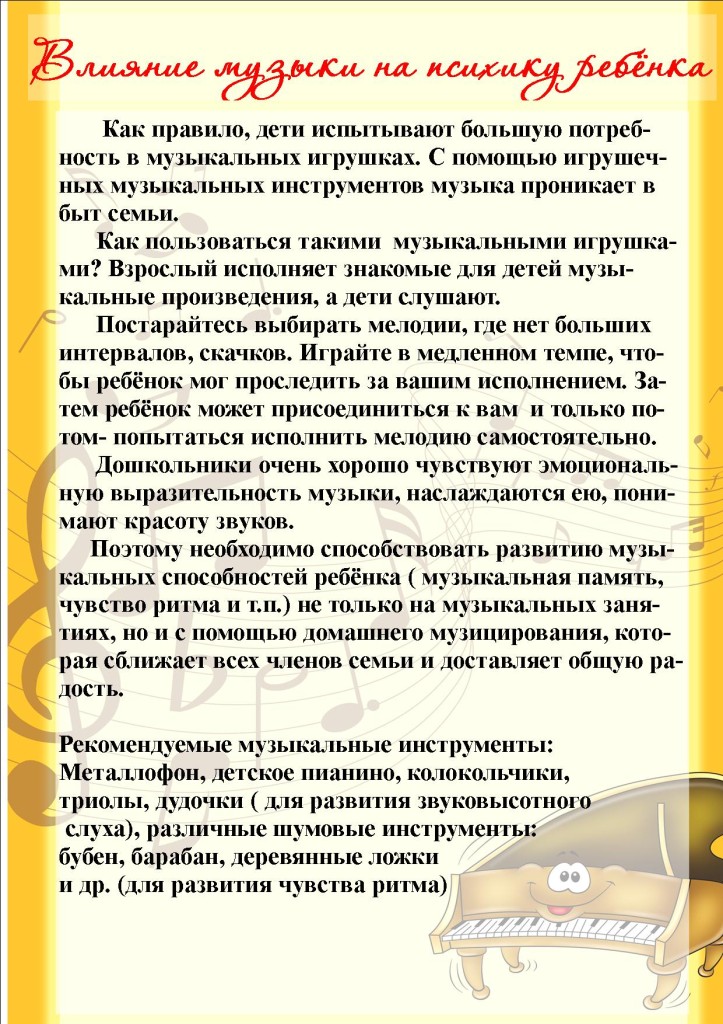 Музыкальный руководитель : Наталья Геннадьевна